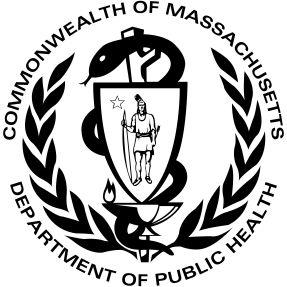 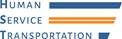 早期干预 (EI) 服务的交通安排假如您的子女需要交通工具才能获得EI服务，公共卫生部（英文缩写为DPH）可以为您提供帮助。申请方法：在个性化家庭服务计划（英文缩写为 IFSP）会议上添加交通服务。您和服务协调员填写交通服务申请表，表格信息包括您的姓名、子女姓名、地址、电话和您指定可以接走您子女的人员。这些信息会发送到运输公司、地区交通管理局和人类服务交通办公室（英文缩写为HST），以提供和支付交通服务。在书面同意服务后的30天内，将提供交通服务。 安全与监控：为确保儿童的安全和您的信息保密，DPH和HST办公室要求运输公司、EI计划和家长遵守规定。家长责任家长必须：提供符合联邦安全指南的儿童安全座椅，确保适合您子女的身高和体重。18个月以下的儿童必须由家长或看护人陪同乘车。指定可以接走您子女的人员在预定时间到达接车地点，并有确认身份的照片身份证。将不允许不在名单上的人员接走您的子女。请确保您的子女参加服务。请在您子女预定的接送时间做好准备，并在规定的接车时间回家等待接您的子女。如您的子女需要缺席，请提前一小时通知运输公司和EI计划向EI计划报告任何运输问题。如果发生以下情况，交通服务将会暂停：您或您授权的人员不在家接孩子。在一个月内，您错过了 3 次以上接送服务，且未在子女的接送时间前至少提前 1 小时通知运输公司。连续两个月未使用交通服务。我的早期干预计划是：		                			 我的运输公司是：               